Сумська міська радаVІІ СКЛИКАННЯ ХХХІІ СЕСІЯРІШЕННЯвід 25 жовтня 2017 року № 2660 -МРм. СумиВраховуючи звернення учасників АТО, надані документи, відповідно до протоколів засідань постійної комісії з питань архітектури, містобудування, регулювання земельних відносин, природокористування та екології Сумської міської ради від 14.09.2017 № 86, від 05.10.2017 № 88, від 19.10.2017 № 90, від 23.10.2017 № 91, статей 12, 81, 118, 121, 122, частини 6 статті 186 Земельного кодексу України, статті 50 Закону України «Про землеустрій», керуючись пунктом 34 частини першої статті 26 Закону України «Про місцеве самоврядування в Україні», Сумська міська рада  ВИРІШИЛА:1. Затвердити проект землеустрою щодо відведення земельної ділянки та надати у власність земельну ділянку Жижневському Дмитру Михайловичу (2683110415), за адресою: м. Суми, вул. Льотна, площею 0,1000 га, кадастровий номер 5910136300:14:003:0042 (протокол Координаційної ради учасників АТО № 34 від 02.02.2017). Категорія та функціональне призначення земельної ділянки: землі житлової та громадської забудови Сумської міської ради для будівництва і обслуговування жилого будинку, господарських будівель і споруд (присадибна ділянка).2. Затвердити проект землеустрою щодо відведення земельної ділянки та надати у власність земельну ділянку Євенку Олександру Володимировичу (2744610936) за адресою: м. Суми, вул. Льотна, площею 0,1000 га, кадастровий номер 5910136300:14:003:0043 (протокол Координаційної ради учасників АТО № 34 від 02.02.2017). Категорія та функціональне призначення земельної ділянки: землі житлової та громадської забудови Сумської міської ради для будівництва і обслуговування жилого будинку, господарських будівель і споруд (присадибна ділянка).3. Затвердити проект землеустрою щодо відведення земельної ділянки та надати у власність земельну ділянку Шелестюку Ігорю Михайловичу (3128215295) за адресою: м. Суми, вул. Льотна, площею 0,1000 га, кадастровий номер 5910136300:14:003:0044 (протокол Координаційної ради учасників АТО № 34 від 02.02.2017). Категорія та функціональне призначення земельної ділянки: землі житлової та громадської забудови Сумської міської ради для будівництва і обслуговування жилого будинку, господарських будівель і споруд (присадибна ділянка).4. Затвердити проект землеустрою щодо відведення земельної ділянки та надати у власність земельну ділянку Байдаку Юрію Григоровичу (2604116171) за адресою: м. Суми, в районі проспекту Козацького та вулиці Сагайдачного, площею 0,0800 га, кадастровий номер 5910136300:14:001:0018 (протокол Координаційної ради учасників АТО № 34 від 02.02.2017). Категорія та функціональне призначення земельної ділянки: землі житлової та громадської забудови Сумської міської ради для будівництва і обслуговування жилого будинку, господарських будівель і споруд (присадибна ділянка).5. Затвердити проект землеустрою щодо відведення земельної ділянки та надати у власність земельну ділянку Гусаченку Віктору Юрійовичу (3256410353) за адресою: м. Суми, вул. Осіння, 63, площею 0,1000 га, кадастровий номер 5910136600:02:003:0500 (протокол Координаційної ради учасників АТО № 37 від 27.04.2017). Категорія та функціональне призначення земельної ділянки: землі житлової та громадської забудови Сумської міської ради для будівництва і обслуговування жилого будинку, господарських будівель і споруд (присадибна ділянка).6. Затвердити проект землеустрою щодо відведення земельної ділянки та надати у власність земельну ділянку Мордванюку Олександру Васильовичу (2865223310) за адресою: м. Суми, проспект Козацький, площею 0,0757 га, кадастровий номер 5910136300:14:003:0049 (протокол Координаційної ради учасників АТО № 34 від 02.02.2017). Категорія та функціональне призначення земельної ділянки: землі житлової та громадської забудови Сумської міської ради для будівництва і обслуговування жилого будинку, господарських будівель і споруд (присадибна ділянка).7. Затвердити проект землеустрою щодо відведення земельної ділянки та надати у власність земельну ділянку Макарюку Олексію Васильовичу (2907113991) за адресою: м. Суми, вул. Михайла Кощія, площею 0,0800 га, кадастровий номер 5910136300:06:001:0297 (протокол Координаційної ради учасників АТО № 34 від 02.02.2017). Категорія та функціональне призначення земельної ділянки: землі житлової та громадської забудови Сумської міської ради для будівництва і обслуговування жилого будинку, господарських будівель і споруд (присадибна ділянка).8. Затвердити проект землеустрою щодо відведення земельної ділянки та надати у власність земельну ділянку Пирлику Станіславу Олексійовичу (2560201913) за адресою: м. Суми, проспект Козацький, площею 0,0881 га, кадастровий номер 5910136300:14:003:0050 (протокол Координаційної ради учасників АТО № 34 від 02.02.2017). Категорія та функціональне призначення земельної ділянки: землі житлової та громадської забудови Сумської міської ради для будівництва і обслуговування жилого будинку, господарських будівель і споруд (присадибна ділянка).Секретар Сумської міської ради                                                            А.В. БарановВиконавець: Михайлик Т.О.	           Лахтарина Ю.В.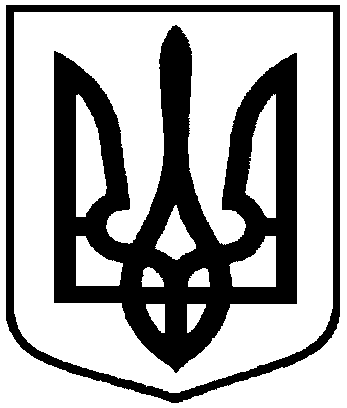 Про надання земельних ділянок у власність учасникам АТО